FCFJ T12-13 Harjoituspäiväkirja omatoimiseen harjoitteluun	Nimi: __________________Harjoitteet 1-4 ovat ns lämmittelevät harjoitteet (voi suorittaa jokaisella kerralla)Harjoitteet kohdassa 5 ovat pelaajan teknistä osaamista kehittäväHeitä pallo ilmaan ja ota koppi. Yritä seuraavalla kerralla taputtaa niin monta kertaa kuin ehdit välissä.Suoritettu   		Koppeja __ kpl Kuljeta palloa 10 metriä oikean jalan ulkosyrjällä. Sen jälkeen vasemman jalan ulkosyrjällä.Suoritettu 		Kertoja __ kplOta juoksukilpailu vanhemman, veljen/siskon tai kaverin kanssa.Kuka voitti? ____________________Laita pallo mahan päälle ja kävele rapukävelyä 5 metriä ensin etuperin sitten takaperin. Suoritettu 		Kertoja __ kpl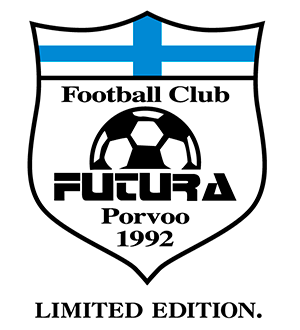 Fortum Tutor harjoitteetOhjeista linkki harjoitteen videoon, jossa maajoukkuepelaajat Teemu Pukki ja Nora Heroum näyttävät malliharjoitteet tehtävien suorittamiseen eri vaatimustasoillaHarjoitteita kannattaa tehdä 1-2 viikossa ja siirtyä seuraavaan, kun tehtävä on hallussa ( taso 2 tai 3)Tehkää tehtäviä hymy huulilla ja näitä voi jatkaa omatoimisesti, vaikka joukkueharjoittelu jatkuisikin. Kun tauko loppuu niin jokainen palauttaa päiväkirjan valmentajan nähtäväksiHARJOITETaso 1Taso 2Taso 3OhjeetSisäsyrjä ulkosyrjätanssiFortum Tutor 1Jalkapohja nilkka treeniFortum Tutor 2JalkapohjapyöräytysFortum Tutor 3PonnautteluFortum Tutor 4Yllättävät käännöksetFortum Tutor 5HarhautusFortum Tutor 6Kapteeni käskee syöttämäänFortum Tutor 7KanuunalaukausFortum Tutor 8Ovela käännös yhdellä jalallaFortum Tutor 9